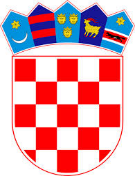          R E P U B L I K A   H R V A T S K A    VUKOVARSKO-SRIJEMSKA ŽUPANIJA    OPĆINA BABINA GREDA 
          OPĆINSKO VIJEĆE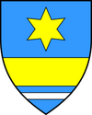 KLASA: 430-03/24-01/1URBROJ: 2196-7-01-24-1Babina Greda, 10. ožujka 2024.Na temelju članka 18. Statuta Općine Babina Greda („Sl. Vjesnik“ Vukovarsko-srijemske županije br. 11/09,04/13, 03/14, 01/18, 13/18, 03/20, 04/21, 16/23 i 18/23), Općinsko vijeće na  26. sjednici održanoj dana 10. ožujka 2024. godine d o n o s iO  D  L  U  K  UI.Usvaja se Izvješće o radu za 2023.g. od Geotermalni izvori d.o.o., Vladimira Nazora 3, 32 276 Babina Greda. II.Ova Odluka stupa na snagu osmog (8) dana od dana objave u Službenom vjesniku Vukovarsko – srijemske županije.                                                                                                                                                    
                                                                                                                Predsjednik 
                                                                                                            Općinskog vijeća:                                                                                                              Tomo ĐakovićGEOTERMALNI IZVORI d.o.o.V. Nazora 332276 Babina GredaIZVJEŠĆE O RADU ZA 2023. GODINUTijekom navedenog razdoblja, glavnina aktivnosti bila je usmjerena na provedbu odluke Skupštine društva o prodaji poslovnog udjela, a koje uključuju:Provedbu postupka odabira ovlaštenog revizora te izradu revizorskog izvješća o poslovanju u 2022. godini Provedbu postupka odabira ovlaštenog sudskog vještaka te izradu elaborata procjene vrijednosti poslovnog udjela Usklađivanje društvenog ugovora trgovačkog društva s pozitivnim zakonskim propisima, izmjene i dopune te provedba istoga na Trgovačkom sudu u OsijekuPripremu javnog poziva za prikupljanje ponuda za kupnju poslovnih udjelaProvođenje redovnih aktivnosti upravljanja projektom „Izrada projektno-tehničke dokumentacije za projekt Istraživanje i razvoj geotermalnog potencijala na području Vukovarsko-srijemske županije“ (priprema i slanje ZNS-ova, praćenje aktivnosti plaćanja i povrata)Pripremu i dostavu izvješća o provedbi projekta Vukovarsko-srijemskoj županiji, Općini Babina Greda i Razvojnoj agenciji Vukovarsko-srijemske županijeRedovno praćenje objavljenih natječaja s ciljem iznalaženja mogućnosti financiranja nastavka projekta Izradu kvartalnih izvješća za Agenciju za ugljikovodikeDirektor                                                                                                                  Saša DevićU Babinoj Gredi, 21. 02. 2024.	+*xfs*pvs*lsu*cvA*xBj*qEC*oCa*qdA*uEw*klg*pBk*-
+*yqw*ygl*bEz*rjm*ugc*dzi*lro*rdz*Bbo*jus*zew*-
+*eDs*lyd*lyd*lyd*lyd*yfv*ulz*aiz*Bow*bvc*zfE*-
+*ftw*dks*qsg*lna*ijg*ibC*Dnm*nbb*Brr*xyu*onA*-
+*ftA*yoa*xqC*ylD*boy*ydg*wkv*hbw*yfb*jps*uws*-
+*xjq*Dnb*gcb*jEC*nwe*zch*ruE*Boi*noi*FjA*uzq*-
